Society Member is Guest Speaker at Henrico County’s War of 1812 Camp Site September 5, 2015Stuart Butler, Councilor of the War of 1812 Society and author of several War of 1812 books and articles on the War of 1812 in the Commonwealth of Virginia was the guest speaker for the Malvern Hill Ceremony in Henrico County on September 5, 2015Some of Butlers books are: A Guide to Virginia Militia Units in the War of 1812, 2d Edition 2011, Virginia Soldiers in the United States Army 1800-1815, and in 2013, Defending the Old Dominion: Virginia and Its Militia in the War of 1812.            The program: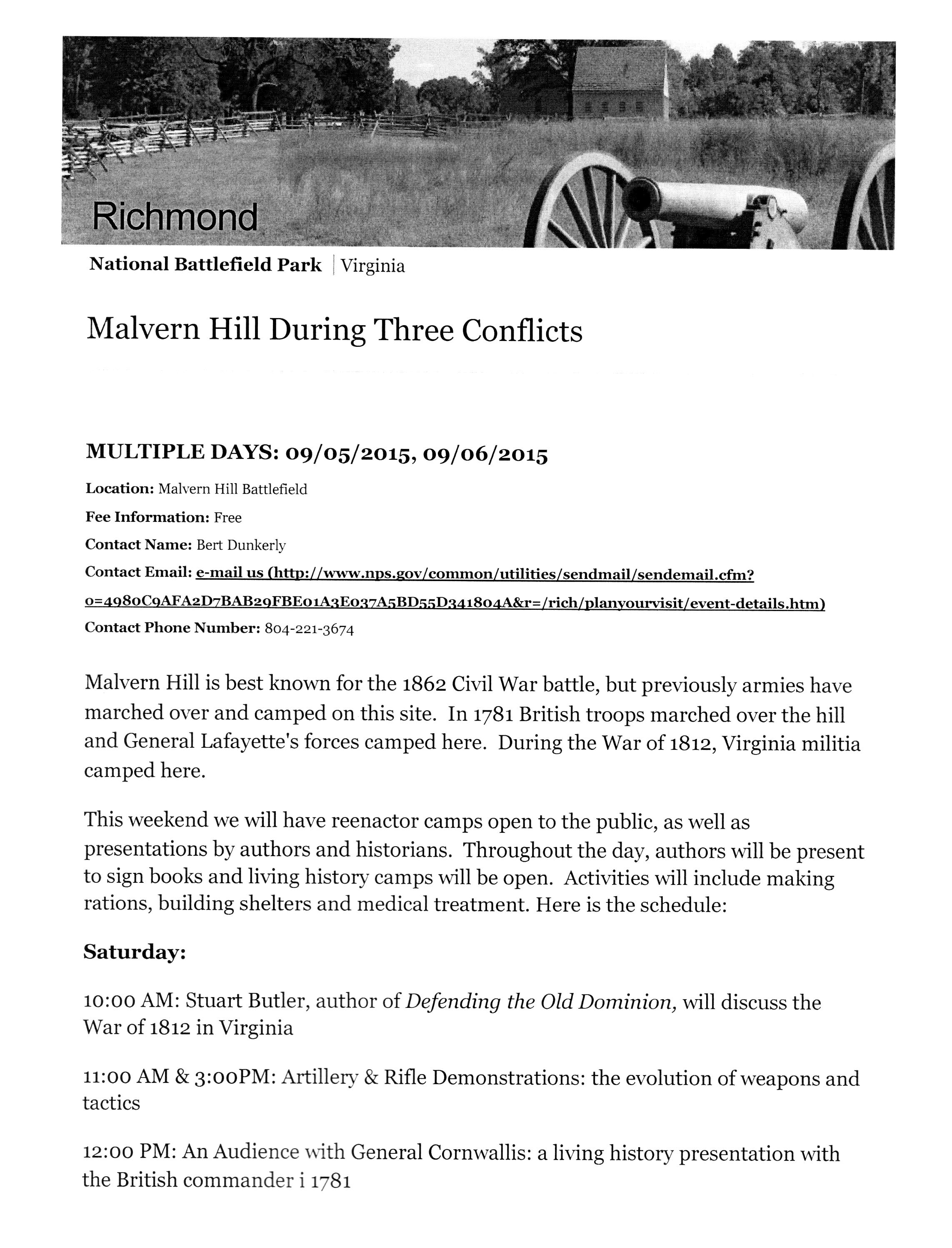 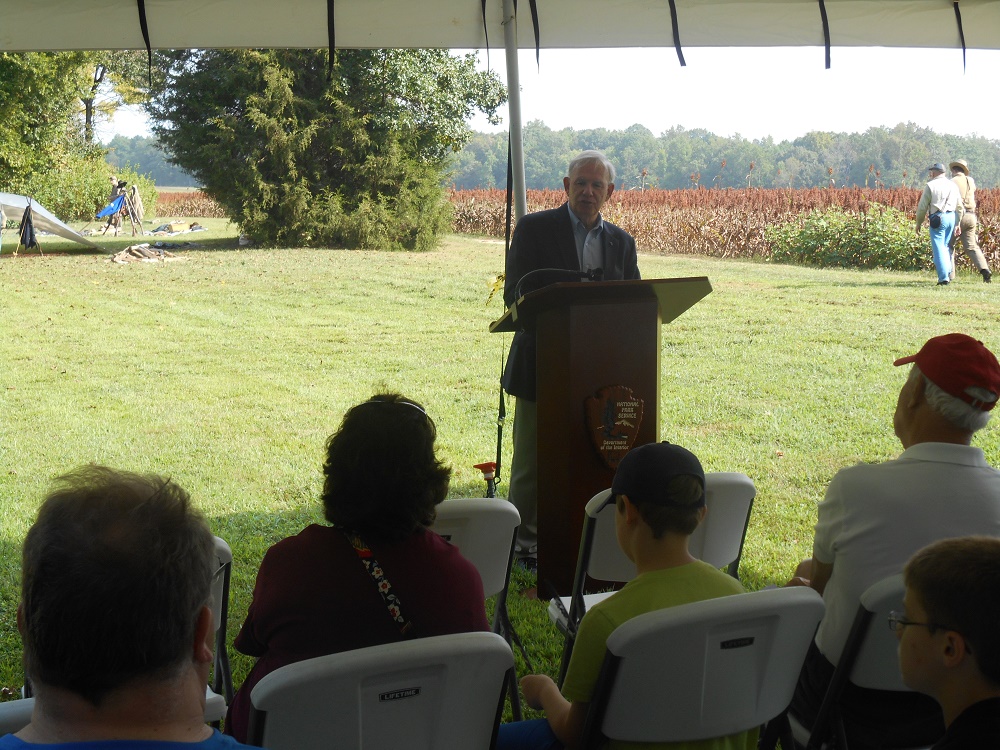 